РЕШЕНИЕот   _______ 2022 г.                            аал Доможаков                                 №  _____О внесении изменений в Решение Совета депутатов Доможаковского сельсовета от 26.11.2021  № 4/30 «Об установлении на территории муниципального образования Доможаковский сельсовет  земельного налога на 2022 год»Рассмотрев  протест и.о. прокуратура Усть – Абаканского района от 26.01.2022 г.№ 7-6-2022 на решение Совета депутатов Доможаковского сельсовета от 26.11.2021 г. № 4/30 «Об установлении на территории муниципального образования Доможаковский сельсовет  земельного налога на 2022 год» в соответствии с Уставом муниципального образования Доможаковского сельсовета Усть-Абаканского района Республики Хакасия, Совет депутатов Доможаковского сельсовета:РЕШИЛ:Внести в решение Совета депутатов Доможаковского сельсовета от 26.11.2021 г. № 4/30 «Об установлении на территории муниципального образования Доможаковский сельсовет  земельного налога на 2022 год» следующие изменения и дополнения:в наименовании слова «Об установлении» заменить словами « О введении».П. 1 «Установить и ввести в действие с 1 января 2022 года на территории муниципального образования Доможаковский сельсовет земельного налог»  изложить в новой редакции: «Ввести в действие с 1 января 2022 года на территории муниципального образования Доможаковский сельсовет земельного налог».Настоящее Решение вступает в силу по истечении одного месяца со дня его официального опубликования. Глава Доможаковского сельсовета				М.В. Ощенкова		ПРОЕКТ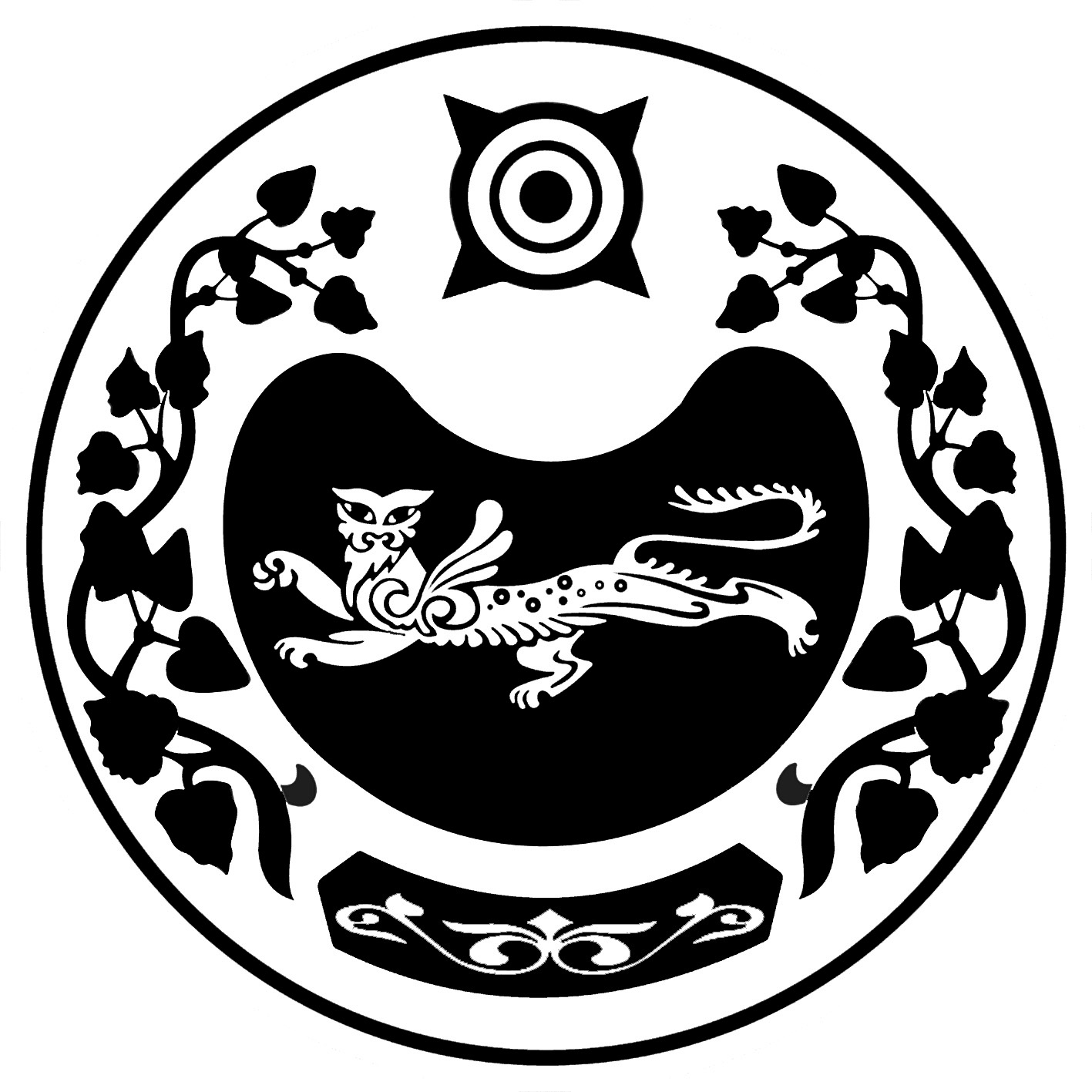 СОВЕТ ДЕПУТАТОВ ДОМОЖАКОВСКОГО СЕЛЬСОВЕТА